Sayın Yetkili/İlgili,İlimizde aşağıda bilgileri verilen okulumuza ait sorun/arıza konusunda yardımcı olabilir misiniz?Teşekkür eder, iyi çalışmalar dilerim….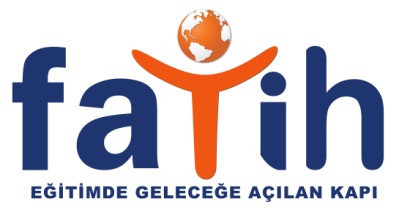 FATİH PROJESİ ARIZA FORMU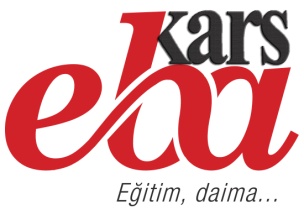 İLKARSKARSİLÇEAKYAKAAKYAKATESİS KODU36.02.12636.02.126KURUM KODU740637740637OKUL ADIMERKEZ ORTAOKULUMERKEZ ORTAOKULUOKUL TÜRÜORTAOKULORTAOKULOKUL ADRESİTEPE MAH. ESEN YAYLA SK. OKUL SİTESİ ANA OKULU BLOK  NO: 1 AKYAKA / KARSTEPE MAH. ESEN YAYLA SK. OKUL SİTESİ ANA OKULU BLOK  NO: 1 AKYAKA / KARSBÖLGE--İNTERNET TÜRÜFATİH-TTVPNFATİH-TTVPNİNTERNET HIZI(MBPS)50 mbps50 mbpsİNTERNET HİZMET NO/AP NO140000000288856140000000288856OKUL ALTYAPISI(FAZ-1/FAZ-2)FAZ-2FAZ-2OKUL YETKİLİSİGÜNEY ÇAPIKGÜNEY ÇAPIKOKUL YETKİLİSİ İLETİŞİM NO50649203795064920379ARIZA/SORUN TARİHİ11.09.201711.09.2017ARIZA/SORUN KATEGORİSİFATİH-TTVPN(FİBER İNTERNET)FATİH-TTVPN(FİBER İNTERNET)ARIZA/SORUN AÇIKLAMASISORUN 1-OKULDA ACCESS POİNT BULUNMAMAKTA, TAHTALAR İÇİN İNTERNET ARA APARAT KULLANMADAN TEK KABLO İLE SAĞLANMAKTADIR. ANA BİNADA 8 ETKİLEŞİMLİ TAHTADA İNTERNET VAR, 1 ETKİLEŞİMLİ TAHTADA İNTERNET YOK.SORUN 2-EK BİNASINDA İSE İNTERNET BAĞLANTISI BULUNMAKTAYKEN ELEKTİRK KESİNTİSİNE BAĞLI OLARAK İNTERNET BAĞLANTISI SAĞLANAMAMAKTADIR.SORUN 1-OKULDA ACCESS POİNT BULUNMAMAKTA, TAHTALAR İÇİN İNTERNET ARA APARAT KULLANMADAN TEK KABLO İLE SAĞLANMAKTADIR. ANA BİNADA 8 ETKİLEŞİMLİ TAHTADA İNTERNET VAR, 1 ETKİLEŞİMLİ TAHTADA İNTERNET YOK.SORUN 2-EK BİNASINDA İSE İNTERNET BAĞLANTISI BULUNMAKTAYKEN ELEKTİRK KESİNTİSİNE BAĞLI OLARAK İNTERNET BAĞLANTISI SAĞLANAMAMAKTADIR.OKULUN AÇIK OLDUĞU SAATLERHAFTA İÇİ 8:45-17:00HAFTA İÇİ 8:45-17:00